FAKULTETSKOM VIJEĆUPREHRAMBENO-TEHNOLOŠKOG FAKULTETASVEUČILIŠTA JOSIPA JURJA STROSSMAYERA U OSIJEKUPREDMET: IZVJEŠĆE POVJERENSTVA ZA PRIHVAĆANJE TEME DOKTORSKE DISERTACIJEFakultetsko vijeće Prehrambeno-tehnološkog fakulteta Osijek, Sveučilišta Josipa Jurja Strossmayera u Osijeku na IV. redovitoj sjednici u akademskoj godini 2021./2022. održanoj dana 31. siječnja 2022. imenovalo nas je za članove Povjerenstva za prihvaćanje teme doktorske disertacije pristupnika      , pod naslovom "     ". Nakon provedenog postupka javne obrane teme doktorske disertacije te uvida u priloženu dokumentaciju podnosimo Fakultetskom vijeću Prehrambeno-tehnološkog fakulteta Osijek sljedeće skupnoI Z V J E Š Ć EPodaci o pristupnikuOcjena prijavljene teme doktorske disertacijeDoprinos rezultata istraživanjaJavna obrana teme doktorske disertacijeMišljenje i prijedlogOsijek,      	Članovi Povjerenstva za prihvaćanje teme doktorske disertacije:____________________________________________Titula, ime i prezime, ustanova, predsjednik____________________________________________Titula, ime i prezime, ustanova,  član____________________________________________Titula, ime i prezime, ustanova,  član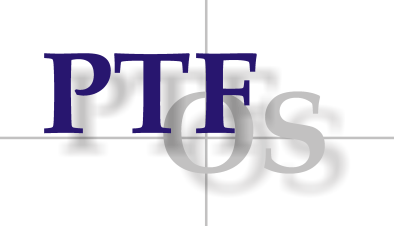 SVEUČILIŠTE JOSIPA JURJA STROSSMAYERA  U OSIJEKUPREHRAMBENO-TEHNOLOŠKI FAKULTET OSIJEKPoslijediplomski sveučilišni studijPrehrambena tehnologija i NutricionizamOpći podaci doktoranda/doktorandiceOpći podaci doktoranda/doktorandiceOpći podaci doktoranda/doktorandiceTitula, ime i prezime doktoranda/iceMatični broj/godina upisaNaslov doktorske disertacijehrvatskiNaslov doktorske disertacijeengleskiMentorTitula, ime i prezimeTitula, ime i prezimeKomentorTitula, ime i prezimeTitula, ime i prezimePovjerenstvo za prihvaćanje teme doktorske disertacijePovjerenstvo za prihvaćanje teme doktorske disertacijePovjerenstvo za prihvaćanje teme doktorske disertacijeTitula, ime i prezimeUstanovaFunkcija u Povjerenstvu1.      predsjednik2.      član3.      član5.      član/zamjena člana